rdin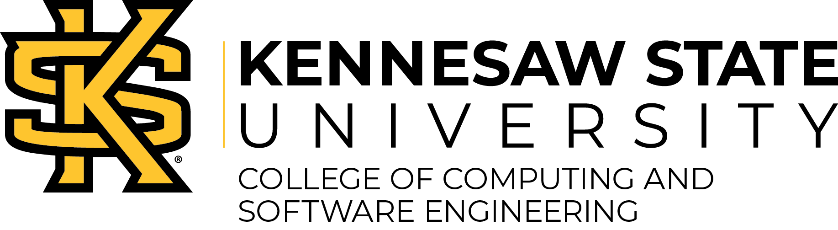 2020-2021Committee workloads vary widely in time and effort, the service efforts must be measured in terms of time, achievements and alignment with the university/college/department mission and vision rather than number of commitments. CCSE Internal Committees ELECTED BY THE DEPARTMENTS Departmental RepresentativesDepartmental Committees and Program CoordinatorsUniversity Standing CommitteesOther committes Student Organizations advisors CommitteePast membersCurrent Member/sCollege Faculty Council
Membership: The CFC will consist of one tenured representative from each department. That representative will be elected by the permanent, full-time faculty (instructors, lecturers, tenure track, and tenured) of that department. Term: 3 year term staggeredHassan Pournaghshband (hpournag) (2016-19)CC Hung (2017-20)IT: Ying Xie (2018-21)SWEGD Hassan Pournaghshband chair (2020-21) (2019-2022) CS: CC Hung (2020-23)SDSA: Joseph DeMaio (2020~21) Undergraduate College Curriculum Committee
Membership: one representative from each department in the College. Term: 2 year term staggeredSusan VandeVen (2017-19) Rick Gesick (2017-19) Xiaohua Xu  (2018-20)CS: Hisham Haddad (2020-22)IT: Susan VandeVen chair (2020-21)  (2019-21)SWEGD: Rick Gesick (2019-21) SDSA: Gita Taasoobshirazi (2017~??)Graduate College Curriculum Committee
Membership: one representative from each department in the College.Term: 2 year term staggered Allan Fowler (2017-19) Lei Li (2018-20)CS: Yong Shi (2019-21) IT: Rich Halstead-Nussloch (2020-22)SWEGD: Reza Parizi (2019-21) chair (2020-21)SDSA: Gita Taasoobshirazi (2017~??)College of Computing and Software Engineering P&T Committee Membership: Two tenured faculty members from each department. No person can participate in more than one stage of the review process (e.g. the department P&T and the college P&T at the same time). Term: 2 year term staggeredCommittee members for department and college P&T committees must be at the same rank or higher than the rank that the candidate is being evaluated. All Promotion and Tenure committees must have a minimum of three voting members to review each portfolio, departments may elect ad hoc committee members from inside or outside the department to serve in reviewing full professor promotion casesCS: Victor Clincy (2017-19) SWEGD: Jose Garrido (2018-19)CS: Hisham Haddad (2016-18) IT:Lei Li (2017-19) Hisham Haddad (2018-20) Ming Yang (2018-20)CS: Selene He (2019-21) chair (2020-21), Patrick Bobbie (2020-22)SWEGD: Jose Garrido (2019-21), Yong Shi (2019-21) IT: Jack Zheng (2020-22), Ying Xie (2019-21) SDSA: vacant  Computing & Software Engineering Awards Committee
2-year term staggered. One representative from each department in the college. The representative must be a tenured faculty or tenure track faculty who have completed the third year reviewMike Franklin (2017-19) Jose Garrido  (2018-20) Meng Han (2018-20)CS: Ken Hoganson (2019-21)IT: Shirley Tian (2020-22)SWEGD: Mike Franklin (2019-21)SDSA: Gita Taasoobshirazi (2017~??)Becky Rutherfoord chairCommitteePast membersCurrent Member/sFaculty Senate
Each instructional department elects one senator. Eligibility to participate in elections of the department's senator is restricted to the full-time tenure-track, non tenure-track and temporary faculty of the department, excluding the department chair.Eligibility to serve as the department's senator is restricted to the full-time tenure track, non tenure-track, and temporary faculty of the department, excluding the department chair. Term 3 yearsPaola Spoletini (2017-18) CS: Alan Shaw (2015-18) Ming Yang  (2016-19)CS: Ken Hoganson (2018-21)IT: Lei Li (2019-22)SWEGD: Hassan Pournaghshband (2019-22)SDSA: Austin Brown (2020-23)CS: Ken Hoganson (2018-21)IT: Lei Li (2019-22)SWEGD: Hassan Pournaghshband (2019-22)SDSA: Austin Brown (2020-23)PLA Coordinators SWEGD: Manijeh Chavoshi IT: Becky Rutherfoord CS: Ken Hoganson SDSA: vacantSWEGD: Manijeh Chavoshi IT: Becky Rutherfoord CS: Ken Hoganson SDSA: vacantPart-Time Faculty Council, PTFC (permanent) Members elected will serve a two-year term of office. Members may serve no more than two consecutive terms but may be re-elected after one term out of office.SWEGD Enda Sullivan (2016-18)IT: Wes Hogarth (2017-19)IT: Sailaja Pydimarri (2020-22)CS: Ben SetzerSWEGD: Ermias Mamo (2019-21)SDSA: vacantIT: Sailaja Pydimarri (2020-22)CS: Ben SetzerSWEGD: Ermias Mamo (2019-21)SDSA: vacantCommitteePast membersCurrent Member/sCS Department Faculty Council (DFC) 2 year termCS Department Faculty Council (DFC) 2 year termPatrick Bobbie (2016-18) Hisham Haddad (2017-19) Victor Clincy (2017-19) Patrick Bobbie (2018-20)Hisham Haddad (2019-21)
Victor Clincy (2019-21) chair (2020-21)
Jose Garrido (2020-22)Hisham Haddad (2019-21)
Victor Clincy (2019-21) chair (2020-21)
Jose Garrido (2020-22)SWEGD: Department Faculty Council (DFC) 2 year termSWEGD: Department Faculty Council (DFC) 2 year termPast chair: Hassan PournaghshbandChao Mei (2016-18) Reza Parizi (2018-19) Hassan Pournaghshband (2018-20)Reza Parizi (2019-21) 
Mike Franklin (2019-21)
Hassan Pournaghshband chair (2020-21)  (2020-22)Reza Parizi (2019-21) 
Mike Franklin (2019-21)
Hassan Pournaghshband chair (2020-21)  (2020-22)IT: Department Faculty Council (DFC) 2 year termIT: Department Faculty Council (DFC) 2 year termJack Zheng (2016-18) Ying Xie (2017-19)Hossain Shahriar (2017-19) Ming Yang (2018-20)Hossain Shahriar (2019-21) 
Chi Zhang (2019-21)
Jack Zheng (2020-22) chair (2020-21)Hossain Shahriar (2019-21) 
Chi Zhang (2019-21)
Jack Zheng (2020-22) chair (2020-21)SDSA: School Faculty Council (SFC) 2 year termSDSA: School Faculty Council (SFC) 2 year termDSAS Faculty Council:Joseph DeMaio chair (2020~21)Nicole Ferguson (2020~22)Austin Brown (2020~22)DSAS Faculty Council:Joseph DeMaio chair (2020~21)Nicole Ferguson (2020~22)Austin Brown (2020~22)CS Program CoordinatorsCS Program CoordinatorsBSCS Dick Gayler 2017BAACS - Coskun CetinkayaBSCS  Hisham Haddad (hhaddad)MSCS Jose Garrido (jgarrido)BAACS - Coskun CetinkayaBSCS  Hisham Haddad (hhaddad)MSCS Jose Garrido (jgarrido)IT Program CoordinatorsIT Program CoordinatorsBASIT & BSIT Hossain Shahriar (hshahria)MSIT Lei Li (lli13)BASIT & BSIT Hossain Shahriar (hshahria)MSIT Lei Li (lli13)SWEGD Program CoordinatorsSWEGD Program CoordinatorsBSCGDD Mike Franklin BSSWE Yan Huang (1/1/21)MSSWE Paola Spoletini BSCGDD Mike Franklin BSSWE Yan Huang (1/1/21)MSSWE Paola Spoletini SDSA Program coordinatorsSDSA Program coordinatorsApplied Stat and Analytics Minor Michael FrankelMS Applied Stat and Analytics Joseph DeMaioPhD Analytics and Data Science Jennifer PriestleyApplied Stat and Analytics Minor Michael FrankelMS Applied Stat and Analytics Joseph DeMaioPhD Analytics and Data Science Jennifer PriestleyCS P&T Committee 3 year termCS P&T Committee 3 year termJose Garrido (2015-18) 
CC Hung (2016-19) Patrick Bobbie (2017-20)Alan Shaw (2018-21), 
Hisham Haddad (2020-23)
CC Hung (2019-22) chair (2020-21)Alan Shaw (2018-21), 
Hisham Haddad (2020-23)
CC Hung (2019-22) chair (2020-21)IT P&T Committee 3 year termIT P&T Committee 3 year termYing Xie (2016-19) Jack Zheng (2017-20)Hossain Shahriar chair (2020-21) (2018-21),
Chi Zhang (2019-22) 
Lei Li (2020-23)Hossain Shahriar chair (2020-21) (2018-21),
Chi Zhang (2019-22) 
Lei Li (2020-23)SWEGD P&T Committee 3 year termSWEGD P&T Committee 3 year termJack Zheng (2018-19) Hassan Pournaghshband (2017-20)Paola Spoletini chair (2020-22) (2019-22), Chi Zhang (2019-22)
Hassan Pournaghshband (2020-23)Paola Spoletini chair (2020-22) (2019-22), Chi Zhang (2019-22)
Hassan Pournaghshband (2020-23)SDSA: P&T Committee 3 year termSDSA: P&T Committee 3 year termDSAS P&T CommitteeVictor Kane chair (2020~23)Nicole Ferguson (2020~2022)Joseph DeMaio (2020~2021)DSAS P&T CommitteeVictor Kane chair (2020~23)Nicole Ferguson (2020~2022)Joseph DeMaio (2020~2021)CS: Department Curriculum Committee (DCC)  2 year termCS: Department Curriculum Committee (DCC)  2 year termPast chair: Selena He Dick Gaylor (2017-19), Selena He(2017-19), Yong Shi (2017-19), Monisha Verma (2017-19), Hisham Haddad (2016-19)Hisham Haddad (2019-21)
Selena He chair (2020-21) (2020-22) 
Yong Shi (2020-22)
Sarah North (2020-22)
Victor Clincy (2019-21) Hisham Haddad (2019-21)
Selena He chair (2020-21) (2020-22) 
Yong Shi (2020-22)
Sarah North (2020-22)
Victor Clincy (2019-21) IT Department Curriculum Committee (DCC)  IT Department Curriculum Committee (DCC)  Past chair: Susan Vande VenHossain Shahriar chair (2020-21),
Lei Li Hossain Shahriar chair (2020-21),
Lei Li SWEGD Department Curriculum Committee (DCC)  SWEGD Department Curriculum Committee (DCC)  Past chair: Paola SpoletiniPaola Spoletini chair (2020-21), Mike Franklin, Yan HuangPaola Spoletini chair (2020-21), Mike Franklin, Yan HuangSDSA: Department Curriculum Committee (DCC)  2 year termSDSA: Department Curriculum Committee (DCC)  2 year termDSAS Curriculum Committee:Joseph DeMaio chairKimberly GardnerMichael FrankelDSAS Curriculum Committee:Joseph DeMaio chairKimberly GardnerMichael FrankelCS Search CommitteeCS Search CommitteeYong Shi, Hisham Haddad, Patrick Bobbie, CC Hung, Yong Shi, Hisham Haddad, Patrick Bobbie, CC Hung, IT Search CommitteeIT Search CommitteeHossain Shahriar – chair, Ying Xie, Shirley Tian, Zhigang Li, Amin PouriyahHossain Shahriar – chair, Ying Xie, Shirley Tian, Zhigang Li, Amin PouriyahSWEGD Search CommitteeSWEGD Search CommitteePaola Spoletini, Joy Li, Chao MeiPaola Spoletini, Joy Li, Chao MeiSDSA Search CommitteeSDSA Search CommitteeCommitteePast membersCurrent Member/sAcademic Standing Committee, ASC (permanent) – assigned to the Faculty Senate and advisory to the Registrar: One elected representative from each degree granting college. Meets six times a year. Term: 2 years Academic Standing Committee, ASC (permanent) – assigned to the Faculty Senate and advisory to the Registrar: One elected representative from each degree granting college. Meets six times a year. Term: 2 years Jose Garrido (2016-18) Sarah North (2018-20)Susan Vande Ven (2020-22)Susan Vande Ven (2020-22)Adult Learning Committee (ALC) Who elects: volunteerAdult Learning Committee (ALC) Who elects: volunteerJim Rutherfoord (2015-16)Becky RutherfoordBecky RutherfoordCenters and Institutes Standing Committee an advisory review body to the office of the Senior Vice Provost of Academic Affairs. One (1) tenured faculty representative from degree granting academic colleges. Term: 2 years. Centers and Institutes Standing Committee an advisory review body to the office of the Senior Vice Provost of Academic Affairs. One (1) tenured faculty representative from degree granting academic colleges. Term: 2 years. Ming Yang (2016-18) Jack Zheng   (2018-20)Chi Zhang (2020-22)Chi Zhang (2020-22)Community Engagement Committee, CEC (permanent) - assigned to the Faculty Senate and advisory to the Executive Director for Community Engagement
Membership: One teaching faculty from each degree-granting college; Meetings: At least once a semester; Term: 2 yearsCommunity Engagement Committee, CEC (permanent) - assigned to the Faculty Senate and advisory to the Executive Director for Community Engagement
Membership: One teaching faculty from each degree-granting college; Meetings: At least once a semester; Term: 2 yearsSrah North (2018-20)Dawn Tatum (2020-22)Dawn Tatum (2020-22)Institutional Review Board (IRB) for Research with Human Participants appointed by the VPR in consultation with college deans, for staggered three-year termsInstitutional Review Board (IRB) for Research with Human Participants appointed by the VPR in consultation with college deans, for staggered three-year termsPaola Spoletini (2016-19)Paola Spoletini (2019-22)Rich Halstead-Nussloch (2019-22)Paola Spoletini (2019-22)Rich Halstead-Nussloch (2019-22)Distance Learning Advisory Committee, DLAC (permanent) — assigned to the Faculty Senate and advisory to the Faculty Senate and the Provost/VPAA One representative from each degree granting colleges Term: 2 years Meetings: A least once per semester.Distance Learning Advisory Committee, DLAC (permanent) — assigned to the Faculty Senate and advisory to the Faculty Senate and the Provost/VPAA One representative from each degree granting colleges Term: 2 years Meetings: A least once per semester.Sandra Jones (2017-19) Mona Chavoshi   (2018-20)Zhigang Li (2019-21)Zhigang Li (2019-21)Diversity & International Faculty/Students Committee, DIFSC (permanent) — assigned to the Faculty Senate and advisory to the Faculty Senate and the Chief Diversity Officer. One from each degree granting college Term: 2 years Meetings: Once per semesterDiversity & International Faculty/Students Committee, DIFSC (permanent) — assigned to the Faculty Senate and advisory to the Faculty Senate and the Chief Diversity Officer. One from each degree granting college Term: 2 years Meetings: Once per semesterPaola Spoletini (pspoleti) 2015-18Joy Li (2019-21)Joy Li (2019-21)Education Abroad Faculty Committee, EAFC (permanent) —Tenured, tenure track or full-time permanent faculty, one elected from each degree granting academic college. Faculty elected to serve on this committee should have demonstrated previous involvement and commitment to Education Abroad and/or Global Learning. Term: 2 years cannot be renewed for a second consecutive term. Meetings: at least twice per semester Education Abroad Faculty Committee, EAFC (permanent) —Tenured, tenure track or full-time permanent faculty, one elected from each degree granting academic college. Faculty elected to serve on this committee should have demonstrated previous involvement and commitment to Education Abroad and/or Global Learning. Term: 2 years cannot be renewed for a second consecutive term. Meetings: at least twice per semester Patrick Bobbie (pbobbie) 2015-19Becky Rutherfoord (2019-21)Becky Rutherfoord (2019-21)Faculty Development Committee, FDC (permanent) - assigned to the Faculty Senate and advisory to the Provost/VPAAMembership: TF 10: One teaching or research faculty from each degree-granting college elected by the college's representatives in the Senate. Term: 2 yearsFaculty Development Committee, FDC (permanent) - assigned to the Faculty Senate and advisory to the Provost/VPAAMembership: TF 10: One teaching or research faculty from each degree-granting college elected by the college's representatives in the Senate. Term: 2 yearsXiaohua Xu	2020VacantVacantFaculty Foundation Award Committees (permanent) –One teaching faculty rep. from each degree granting college elected by the college; only faculty with the rank of professor may serve on the Distinguished Prof/Early Career Awards committee Term: 2 years Faculty Foundation Award Committees (permanent) –One teaching faculty rep. from each degree granting college elected by the college; only faculty with the rank of professor may serve on the Distinguished Prof/Early Career Awards committee Term: 2 years Outstanding TeachingOutstanding TeachingM Yang, R GuoReza Parizi (2019-21)Reza Parizi (2019-21)Outstanding Research/Creative Activity Award and Outstanding Book AwardOutstanding Research/Creative Activity Award and Outstanding Book AwardK Qian, David Kim Reza Parizi (2019-21)Reza Parizi (2019-21)Outstanding Diversity Faculty Advocate Award;Outstanding Diversity Faculty Advocate Award;J ZhengAlan Shaw (2018-21)Alan Shaw (2018-21)Madhuri and Jagdish N. Sheth Distinguished Faculty Award for Global Achievement AwardMadhuri and Jagdish N. Sheth Distinguished Faculty Award for Global Achievement AwardD Lo, P Spoletini R Halstead-Nussloch Meng Han (2019-21)Meng Han (2019-21)Other awards (Responsible for University Distinguished Professor, Outstanding Early Career Faculty, and Outstanding Professional Service and Community Engagement Award)Other awards (Responsible for University Distinguished Professor, Outstanding Early Career Faculty, and Outstanding Professional Service and Community Engagement Award)Zhigang Li (2019-21)Zhigang Li (2019-21)General Education Council, GEC (permanent) — assigned to the Faculty Senate and advisory to the Associate Vice President for Curriculum. One representative elected from the College of Computing and Software Engineering. Term: 2 years General Education Council, GEC (permanent) — assigned to the Faculty Senate and advisory to the Associate Vice President for Curriculum. One representative elected from the College of Computing and Software Engineering. Term: 2 years Ashley McClure (amcclur6) 2015-17Chao Mei (2017-20)Hisham Haddad (2020-22)Hisham Haddad (2020-22)Graduate Policies and Curriculum Committee, GPCC (permanent) — assigned to the Faculty Senate and advisory to the VP for Research and Dean of the Grad College. Two graduate faculty members. No more than one of the elected faculty members from each college may be a graduate program director or graduate program coordinator. Term: 3 yearsGraduate Policies and Curriculum Committee, GPCC (permanent) — assigned to the Faculty Senate and advisory to the VP for Research and Dean of the Grad College. Two graduate faculty members. No more than one of the elected faculty members from each college may be a graduate program director or graduate program coordinator. Term: 3 years
 Selene He (jhe4) 2016-18 Paola Spoletini 2017-19Reza Parizi (2019-22)Meng Han  (2019-22)Reza Parizi (2019-22)Meng Han  (2019-22)Information Technology Advisory Committee, ITAC (permanent) — assigned to the Faculty Senate and advisory to the Faculty Senate and the Vice President for Operations. One representative from each degree-granting college, with IT background/interest Term: 2 years Appointed. Information Technology Advisory Committee, ITAC (permanent) — assigned to the Faculty Senate and advisory to the Faculty Senate and the Vice President for Operations. One representative from each degree-granting college, with IT background/interest Term: 2 years Appointed. Becky Rutherfoord 2016-17 Svetlana Peltsverger (2017-19)Svetlana Peltsverger (2019-21)Svetlana Peltsverger (2019-21)President's Athletics Oversight Council, PAOC (permanent) —One permanent faculty per each degree granting college, elected by the senators of the college; Term: 3 years Meetings: This board must meet at least once each regular academic semester President's Athletics Oversight Council, PAOC (permanent) —One permanent faculty per each degree granting college, elected by the senators of the college; Term: 3 years Meetings: This board must meet at least once each regular academic semester Chi Zhang (2015-16) Chao Mei (2016-19)Chao Mei (2019-22)Chao Mei (2019-22)Library Advisory Committee, LAC (permanent) — assigned to the Faculty Senate and advisory to the Faculty Senate and the Provost/VPAA. One faculty representative elected from each degree-granting college. Term:  2 yearsLibrary Advisory Committee, LAC (permanent) — assigned to the Faculty Senate and advisory to the Faculty Senate and the Provost/VPAA. One faculty representative elected from each degree-granting college. Term:  2 yearsXiaohua Xu (2018-20) Jose Garrido (2018-20)Meng Han (2020-22)Meng Han (2020-22)SoTL Funding Committee tenured, tenure track or full-time permanent faculty, one elected from each degree granting academic college. Faculty elected to serve on this committee should have demonstrated previous experience in SoTL. Term: 3 years and may be renewed. Meetings at least 3 times a year.SoTL Funding Committee tenured, tenure track or full-time permanent faculty, one elected from each degree granting academic college. Faculty elected to serve on this committee should have demonstrated previous experience in SoTL. Term: 3 years and may be renewed. Meetings at least 3 times a year.Xiaohua Xu (xxu6) (2017-20)Mike Franklin (2020-23)Mike Franklin (2020-23)Undergraduate Policies and Curriculum Committee (UPCC) — assigned to the Faculty Senate and advisory to the Faculty Senate and the Provost/VPAA. Two elected from each degree granting college Term: 3 yearsUndergraduate Policies and Curriculum Committee (UPCC) — assigned to the Faculty Senate and advisory to the Faculty Senate and the Provost/VPAA. Two elected from each degree granting college Term: 3 yearsL Li 2015-16D Franklin 2015-17 S VandeVen Mike Franklin (2017-20)Susan VandeVen (2018-21)Mike Franklin (2020-23)Susan VandeVen (2018-21)Mike Franklin (2020-23)Undergraduate Research and Creative Activity Committee (URCA) - assigned to the faculty senate and advisory to CETL TF10: tenured, tenure track or full-time permanent faculty, one elected from each degree granting academic college. Term: 3 yearsUndergraduate Research and Creative Activity Committee (URCA) - assigned to the faculty senate and advisory to CETL TF10: tenured, tenure track or full-time permanent faculty, one elected from each degree granting academic college. Term: 3 yearsJack Zheng (2015-18)Alan Shaw (2018-21)Alan Shaw (2018-21)University Faculty Committee on Global Engagement, UFCGE (permanent) — assigned to the Faculty Senate and advisory the Vice Provost for Global Affairs and CIO. One faculty elected or appointed from each college. Faculty representatives should serve terms of three-years with the possibility of consecutive renewal.University Faculty Committee on Global Engagement, UFCGE (permanent) — assigned to the Faculty Senate and advisory the Vice Provost for Global Affairs and CIO. One faculty elected or appointed from each college. Faculty representatives should serve terms of three-years with the possibility of consecutive renewal.Edward Jung (ejung4) 2015-18Victor Clincy (2018-21)Victor Clincy (2018-21)CommitteePast membersCurrent Member/sStaff Senate Term: 3 years Elections run by the staff senate. Ashley McClure 2015-18Vacant (election run by the staff senate)Safety CouncilKirk Inman, Hossain Shahriar, Ming Yang, Jim Rutherfoord, Hisham HaddadDistance Learning Executive Committee: Representatives from each college, functional support units, technology units, and shared governance. One member per CollegeB Rutherfoord 16-17Svetlana Peltsverger OrganizationCurrent AdvisorACM/IEE Sara North (2015-present)UPEDawn Tatum (2015-present)ACMWITSara North, Becky Rutherford (2017-present)Gaming club Chao Mei (2020- present)Robotics Automation SocietySara North and CC Hung (2016-present)AITPShirley Tian (2019-present)3CZhigang Li (2019-present)Bitcoin ClubSara North (2017-present)The Analytics and Data Science OrganizationSherrill Hayes (2018-present)Girls Who CodeKaleigh Kendrick (2020 – present)